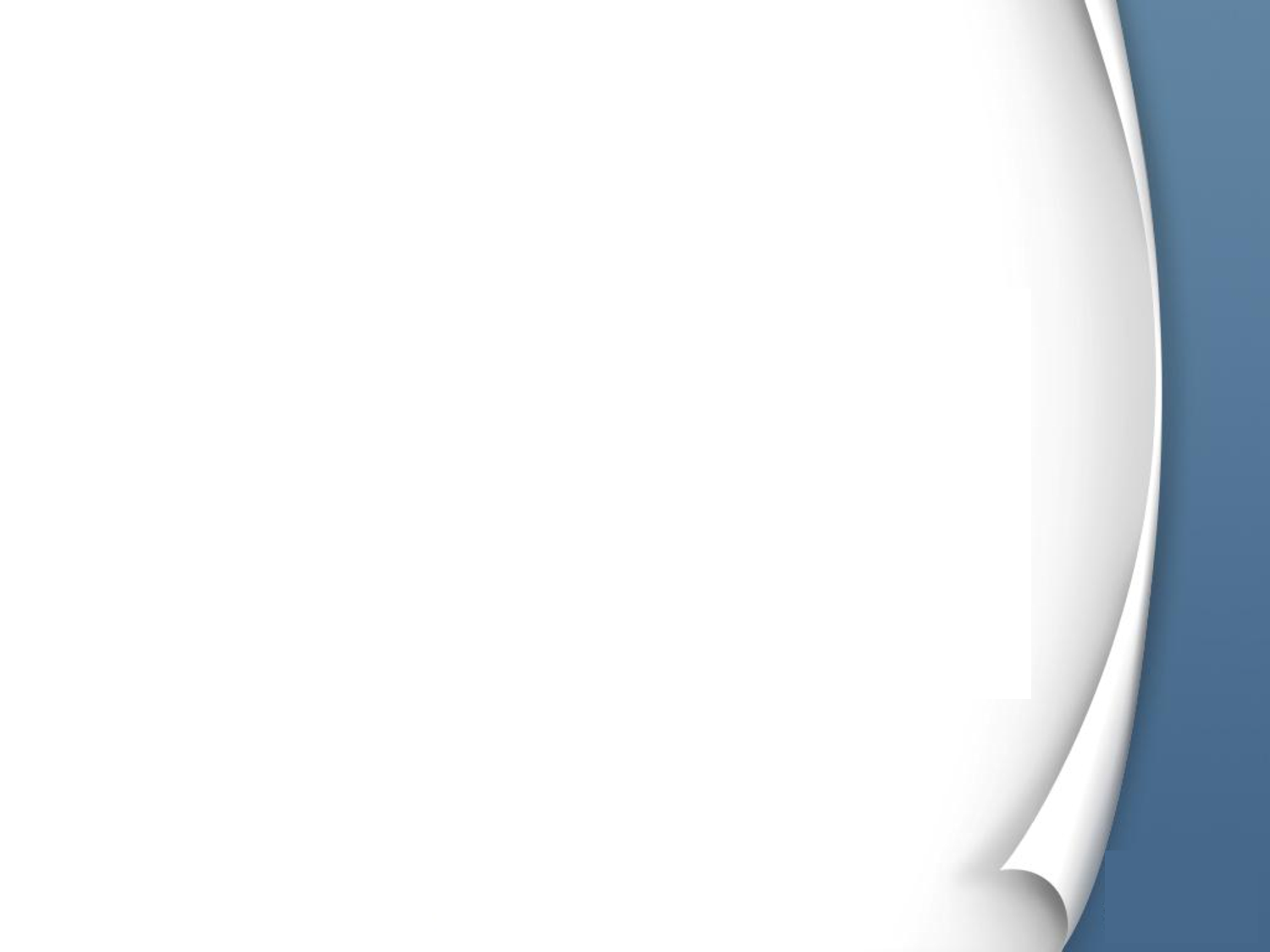 İDARİ ŞARTNAME GÖNYELİ BELEDİYESİBETON ALIM İHALESİ MAL ALIMI İDARİ ŞARTNAME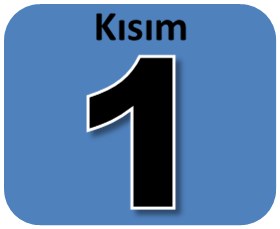 İhale Makamına (İdareye) İlişkin Bilgilerİhale Makamının (İdarenin);Katılımcılar, ihaleye ilişkin bilgileri yukarıdaki adres ve numaralardan yetkili kişilerle irtibat kurmak suretiyle temin edebilirler.İhale Konusu İşe İlişkin Bilgilerİhale Konusu İşe İlişkin Bilgiler;İhaleye İlişkin Teklif Atma BilgileriTeklifler en geç 14/10/2021 tarihi saat 10:00’a kadar Gönyeli Belediyesi’nin Meclis toplantı Salonundaki teklif kutusuna atılmalıdır.  Bu saatten sonra gelen teklifler kabul edilmez ve değerlendirmeye alınmaz. Verilen teklifler, zeyilname düzenlenmesi hali hariç, herhangi bir sebeple geri alınamaz.İhale Dokümanının Görülmesi ve Teminiİhale dokümanı aşağıda belirtilen adreste ve Merkezi İhale Komisyonu internet sayfası üzerinden bedelsiz olarak görülebilir. Ancak, ihaleye teklif verecek olanların, İdarece onaylı  ihale dokümanını satın alması zorunludur.Katılımcılar tarafından şartname maddelerine yönelik itiraz ve/veya açıklık istenen hususlarla ilgili soruları, yazılı olarak Gönyeli Belediyesi’ne (e) bendinde belirtilen süreye kadar yapılmalıdır. Bu tarih ve saatten sonra itiraz ve/veya soru kabul edilmeyecektir. Katılımcılar tarafından açıklama talep edilmemesi halinde, verilen ihale dokümanlarının tümü verildiği şekilde kabul (taahhüt) edilmiş sayılır.İhale Dokümanının Kapsamıİhale dokümanı aşağıdaki belgelerden oluşur:Genel İdari Şartname,Sözleşme Tasarısı,Teknik Şartname,Standart Formlar:İhale Katılım BeyannamesiGeçici Teminat Mektubu ÖrneğiMali Teklif FormuYukarıdaki, belgelere ilaveten, bu şartnamenin ilgili hükümleri gereğince idarenin düzenleyeceği zeyilnameler ile katılımcıların yazılı talebi üzerine idare tarafından yapılan yazılı açıklamalar, ihale dokümanının bağlayıcı bir parçasıdır.Katılımcı tarafından, ihale dokümanının içeriği dikkatli bir şekilde incelenmelidir. Teklifin verilmesine ilişkin şartların yerine getirilmemesinden kaynaklanan sorumluluk teklif verene aittir. İhale dokümanında öngörülen kriterlere ve şekil kurallarına uygun olmayan teklifler değerlendirmeye alınmaz.Bildirim ve Tebligat Esaslarıİhale komisyonları, ihale kararının alınmasından itibaren 3 (üç) iş günü içinde ihaleyi kazanan ihale katılımcısını, sözkonusu kararın gerekçesini belirterek yazılı olarak bilgilendirir.İhale komisyonları, ihale kararının alınmasından sonra geçen 3 (üç) iş günü içinde ihale dışı bırakılan ihale katılımcılarını, tekliflerinin reddedilme nedenleri hakkında yazılı olarak bilgilendirir.İhale komisyonları, açılan bir ihaleyi sonuçlandırmama veya sürecin yeniden başlatılmasına dair kararın alınmasından sonra geçen 3 (üç) iş günü içinde ihale katılımcılarını, söz konusu kararın gerekçesini belirterek yazılı olarak bilgilendirir.Bir ihale ile ilgili sorulara verilecek yanıtlar, açıklayıcı bilgiler ve zeyilnameler katılımcılaraihale komisyonunun resmi internet sitesinde duyurulur ve yazılı olarak imza karşılığı tebliğ edilir.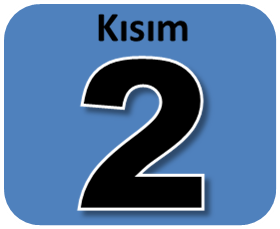 İhaleye Katılım İhaleye, aşağıda belirtilen koşulları karşılayan tüm gerçek veya tüzel kişilikler katılabilir.KKTC’de kurulu olan ve bu şartnamede belirtilen koşulları karşılayan gerçek veya tüzel kişiler.Kamu ihale kanununun 34’üncü maddesi uyarınca kurulmuş olan bir iktisadi işletmeler gurubunun üyesi olarak herhangi bir ihaleye katılabilir.İhale Katılım Şartı Olan ve Teklifin Esasını Oluşturan Belgeler.Katılımcıların ihaleye katılabilmeleri için aşağıda sayılan katılım şartıbelgeleri teklif dosyalarında sunmaları gerekir:h) İşletmelerin Ekonomik ve Mali Durumlarını Gösteren Belgeler:1.Şirket bilançosu																																													2.İhale konusu alanındaki maksimum son üç mali yılın cirosunu gösteren bir belgeı) İşletmelerin Teknik ve Mesleki Becerilerini Gösteren Belgeler:İktisadi işletmelerin kamuya veya özel sektöre gerçekleştirdiği ihale konusu ile ilgili teslimatları, yetkili makam veya özel alıcılar tarafından hazırlanmış beyanlar ve/veya tasdik edilmiş teslimatların tarihlerini, bedellerini ve alıcıların isim listesini içeren belgeler, İlgili şartname veya standartlara uygun olarak tanımlanan ürünlerin uygunluğunu gösteren resmi enstitüler veya yetkili resmi kalite kontrol hizmetleri tarafından verilen sertifikalar.8.2.Belgelerin Sunuluş Şekli:a) Katılımcılar, yukarıdaki 8.1. maddesinin a, b ve c bentlerinde sayılan belgelerin asıllarını diğer belgelerin ise asılları ve/veya aslına uygunluğu tasdik memuru veya Merkezi İhale Komisyonu tarafından onaylanmış örneklerini teklif dosyasında sunmak zorundadır.   b) İmza sirküleri veya imza beyannamesi sunan katılımcıların ihale için yetkilendirecekleri kişiler için vereceği yetki beyannamesinin tasdik memuruna onaylatılmasına gerek yoktur.  Ancak, bu belge şirketin başlıklı kağıdına yazılı, imzalı, mühürlü ve orijinal belge olmalıdır ve yetkiyi veren yetkili kişi ile yetkilendirilen kişinin her ikisinin de imzalarının belgede bulunması şarttır. Direktörlerinin müştereken yetkili olduğu şirketlerin tüm direktörlerinin yetki beyannamesinde imzalarının olması şarttır. Eksik imzalı  yetki beyannamesi sunan katılımcıların teklifi geçersiz sayılacaktır.c)Teklifin geçersiz sayılma nedenleri:Bu şartnamede 8.1. maddesinde belirtilen belgelerden herhangi birinin teklif dosyasında eksik olması, imzalanması gereken herhangi bir belgenin imzalanmamış olması, usulüne göre doldurulmamış olması veya boş bırakılarak sadece imzalanması veya teklifleri ile geçici teminatın usulüne uygun olmayan katılımcıların teklifleri hiç olmadığı şeklinde işlem görür, geçersiz sayılır ve teklif okunmadan değerlendirme dışı bırakılır. Bir teklifin okunması esnasında ve/veya okunduktan sonra yukarıda belirtilen herhangi bir eksikliğin saptanması halinde de teklif değerlendirme dışı bırakılır.“h ve ı maddelerindeki belgeler ihale konusuna ilişkin olarak, idareler tarafından istenebilecektir. İstenilen belgelerin karşısındaki kutuya “ Z “ harfi konulacaktır. “ Z “ harfinin bulunduğu maddelerdeki belgelerin katılımcılar tarafından sunulması zorunludur.İhale Katılım Şartı Olan ve Teklifin Esasını Oluşturan BilgilerKatılımcıların ihaleye katılabilmeleri için aşağıda sayılan katılım şartı bilgileri teklif dosyalarındaki ihale katılım beyannamesinde beyan etmeleri zorunludur.Bilgilerin Sunuluş Şekli:Katılımcılar, yukarıda sayılan bilgileri ihale katılım beyannamesinde eksiksiz ve doğru olarak sunmak zorundadır.İhale katılım beyannamesi bu şartnamede belirtilen teklifin esasını oluşturan belgelerden bir tanesidir ve bu şartnamede belirtilen 8.2.(c) maddesinde belirtilen şartlar bu belge için aynen geçerlidir.İhale katılım beyannamesinde katılımcı tarafından gerçeğe aykırı beyan yapıldığının tespit edilmesi halinde veya ihale üzerinde kalan katılımcı tarafından taahhüt altına alınan durumu tevsik eden 20/2016 Sayılı Kamu İhale Yasası’nın 64. Maddesinin 2. Fıkrasının (B) Bendinde belirtilen belgelerin, karar üretilmeden önce 3 iş günü içerisinde sunulmaması halinde, taahhüt yerine getirilmemiş sayılır, katılımcı ihale dışı bırakılır ve geçici teminatı gelir kaydedilir.Böyle bir durumda ikinci en uygun teklifi veren katılımcıya karar tebliğ edilir ve aynı prosedür bu katılımcıya da uygulanır.Yukarıda 9.1 maddesi altında belirtilen ve beyan usulü sunulan belgelerin, ihaleyi kazanan katılımcı tarafından, ihalenin açıldığı tarihi de kapsayan geçerli belgeler ile sunulması gerekmektedir. İhale katılımcılarının ihaleyi kazanmaları halinde mağduriyet yaşamamaları açısından bu hususa dikkat etmeleri, ihale zarfları açılmadan önce bu belgeleri temin etmiş olmaları gerekmektedir.10.Numune ve/veya Katalog veya Broşür TeslimiBu ihalede numune ve/veya tanıtım materyali istenmemektedir. 11.maddeye geçiniz.İhaleye Katılamayacak Olanlar Kamu İhale Yasasının 13’üncü maddesinde ihaleye katılamayacağı belirtilenler doğrudan veya dolaylı ya da alt yüklenici olarak, kendileri veya başkaları adına hiçbir şekilde ihaleye katılamazlar. İhale Dışı Bırakılma ve Yasak Fiil veya DavranışlarBu Şartnamenin 11’inci maddesi uyarınca ihaleye katılamayacak olanlar ile aşağıdaki 12.2. bendinde sayılan yasak fiil veya davranışta bulunduğu tespit edilen katılımcılar değerlendirme dışı bırakılır.İhalelerde aşağıda sayılan fiil veya davranışlarda bulunmak yasaktırHile, vaat, tehdit, nüfuz kullanma, çıkar sağlama, anlaşma, irtikap, rüşvet suretiyle veya başka yollarla ihaleye ilişkin işlemlere fesat karıştırmak veya buna teşebbüs  etmek, Katılımcıları tereddüde düşürmek, katılımı engellemek, katılımcılara anlaşma teklifinde bulunmak veya teşvik etmek, rekabeti veya ihale kararını etkileyecek davranışlarda bulunmak,Sahte belge veya sahte teminat düzenlemek, kullanmak veya bunlara teşebbüs etmek,Alternatif teklif verebilme halleri dışında, ihalelerde bir katılımcı tarafından kendisi veya başkaları adına doğrudan veya dolaylı olarak, asaleten ya da vekâleten birden fazla teklif vermek,Mesleğiyle ilgili bir suçtan nihai olarak kesinleşmiş bir mahkûmiyeti olmak Sözleşme konu mal/malların teslimatın yapılması sırasında hileli malzeme veya usuller kullanmak, eksik, hatalı veya kusurlu imalat yapmak,Taahhüdünü yerine getirirken idareye zarar vermek veya bilgi ve deneyimini idarenin zararına kullanmak,İhale kararları ile ilgili olarak kamuoyunu yanıltıcı beyan ve açıklamalarda bulunmak,Mücbir sebepler ve Merkezi İhale Komisyonu tarafından belirlenecek benzeri haller dışında, ihale dokümanı ve sözleşme hükümlerine uygun olarak taahhüdünü yerine getirmemek,İhaleye katılamayacağı belirtildiği halde ihaleye katılmak, Kamu ihale yasası ve bu yasa tahtında çıkartılan tüzüklerde düzenlenen hususlara ve kurallara aykırı davranışlarda bulunmak.İhaleye katılamayacak olanlar ile yasak fiil veya davranışta bulunduğu tespit edilenler hakkında, fiil veya davranışın özelliğine göre kamu ihale yasasının 13’üncü maddesinde belirtilen hükümler uygulanır.Teklif Hazırlama GiderleriTekliflerin hazırlanması ve sunulması ile ilgili bütün masraflar katılımcılara aittir. Katılımcı, teklifini hazırlamak için yapmış olduğu hiçbir masrafı idareden isteyemez.İşin Yapılacağı Yerin GörülmesiKatılımcı veya temsilcilerinin teslimatın yapılacağı yeri görmek istemesi halinde, teslimatın gerçekleştirileceği yere girilmesi için gerekli izinler idare tarafından verilecektir.Tekliflerin değerlendirilmesinde, katılımcının teslimatın yapılacağı yeri incelediği ve teklifini buna göre hazırladığı kabul edilir.İhale Dokümanında Değişiklik Yapılması15.1.Tekliflerin hazırlanmasını veya işin gerçekleştirilmesini etkileyebilecek maddi veya           teknik hatalar veya eksikliklerin ihale makamınca tespit edilmesi veya katılımcılar           tarafından yazılı olarak bildirilmesi halleri dışında, ihale dokümanında değişiklik          yapılmaz.15.2.İhale makamları, ihale dokümanlarını alan tüm iktisadi işletmelere bütün değişiklik ve    düzeltmeleri, ihale teklifi sunmak için tanınmış olan sürenin bitiminden 6 (altı) iş günü öncesine kadar, ücretsiz olarak gönderir ve tüm değişiklik ve düzenlemeleri internet sitesinde yeniden yayınlar15.3.Yapılan değişiklik nedeniyle tekliflerin hazırlanabilmesi için ek süreye ihtiyaç duyulması        halinde, ihale komisyonları, ihale tarihini bir defaya mahsus olmak üzere en fazla 10          (on) iş günü süreyle erteleyebilir. Erteleme süresince ihale dokümanı satılmasına ve        teklif alınmasına devam edilir15.4.Değişiklik halinde, teklifini bu düzenlemeden önce vermiş olan katılımcılara, teklifini         geri çekerek, yeniden teklif verme imkanı tanınır15.5.İhale dokümanlarında önemli eksiklik veya hataların olduğu fark edilirse, ihale         komisyonları, ihale sonuçlandırma usulünün tümünü iptal edebilir veya ihaleyi tekrar           edebilir.İhale Saatinden Önce İhalenin İptal Edilmesiİhale makamları, tekliflerin sunulması için verilen sürenin bitiminden önce:İhale belgelerinde değişiklik yapılmasına gerek duyulması halinde,İhale makamının bütçesinde beklenmeyen değişikliklerin olması halinde,Kamu ihalesi konusundaki ihtiyacın önceden belirlenemeyecek ve objektif koşullar nedeniyle son bulması halinde ve kamu ihalesinin söz konusu bütçe yılı veya mali yılda tekrarlanmayacağı hallerde ihale iptal edilebilir.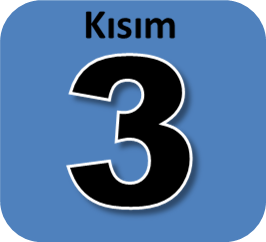 Teklif ve Ödemelerde Geçerli Para BirimiTeklifte geçerli para birimi TL (Türk Lirası) olacaktır.Tekliflerin Sunulma Şekli İhaleye katılım için talep edilen bütün belgeler teklif mektubu ve geçici teminat ile birlikte bir zarfa konur ve kapatılan zarfın yapıştırılan yeri ihale katılımcısı tarafındanimzalanır ve mühürlenir.Zarfın üzerine ihale katılımcısının adı, soyadı veya ticari unvanı, tebligata esas açık adresi, teklifin sunulduğu ihalenin adı ve ihaleyi yapan ihale makamının açık adresi yazılır.Zeyilname ile teklif verme süresinin uzatılması halinde, ihale makamları ve ihale katılımcılarının süreye tabi veya ilk teklif verme tarihine bağlı tüm hak ve yükümlülükleri yeniden tespit edilen son teklif verme tarihine ve saatine kadar uzatılmış sayılır.Teklif Mektubunun Şekli ve İçeriğiTeklif edilen bedeller, rakam ve/veya yazı ile birbirine uygun olarak açıkça yazılır ve bu belgelerin üzerinde kazıntı, silinti veya düzeltme bulunamaz.Teklifler ad, soyad veya ticaret unvanı yazılmak suretiyle yetkili kişilerce imzalanır ve resmi mühürle mühürlenir.Teklif Verme Yöntemi(İhalenin özelliğine göre bir tanesi seçilecektir.)Katılımcılar tekliflerini, birim fiyat, toplam fiyat ve genel toplam fiyat bedeli olarak vereceklerdir. Birim miktarları ihale toplam tutarını aşmayacak şekilde kendi içerisinde idare tarafından değiştirilebilecektir.Bu ihalede tüm kalemler için teklif verilmesi zorunludur. İhale genel toplam üzerinden değerlendirilecek ve tek bir katılımcıya bağlanacaktır.Alternatif Teklif Bu ihalede alternatif teklif istenmemektedir.Tekliflerin Geçerlilik SüresiTekliflerin geçerlilik süresi, ihale tarihinden itibaren 30 iş günüdür.İhtiyaç duyulması halinde, teklif geçerlilik süresinin en fazla yukarıda belirlenen süre kadar uzatılması katılımcıdan talep edilebilir. Katılımcı, idarenin bu talebini kabul veya reddedebilir. İdarenin teklif geçerlilik süresinin uzatılması talebini reddeden katılımcı ihaleden çekilmiş sayılır.Teklifinin geçerlilik süresini uzatan katılımcı, teklif ve sözleşme koşullarını değiştirmeden, geçici teminatını kabul ettiği yeni teklif geçerlilik süresi ile geçici teminata ilişkin hükümlere uygun hale getirir. Bu konudaki istek ve cevaplar yazılı olacaktır.Teklif Fiyatına Dâhil Olan Giderlerİlgili mevzuat gereğince yapılacak ulaşım, sigorta, vergi, resim ve harç giderleri, katılımcılarca teklif edilecek fiyata dâhil edilecektir.Bu şartnamenin 23.1. maddesinde yer alan gider kalemlerinde artış olması ya da benzeri yeni gider kalemlerinin oluşması hallerinde, teklif edilen fiyatın bu tür artış ya da farkları karşılayacak payı içerdiği kabul edilir. Yüklenici, bu artış ve farkları ileri sürerek herhangi bir hak talebinde bulunamaz ve katılımcılara fiyat farkı ödenmez. Teklif fiyata dâhil olan diğer giderler aşağıda belirtilmiştir:Taahhüdün (ilave işler nedeniyle meydana gelebilecek artışlar dahil) yerine getirilmesine ilişkin ödenecek vergi, resim, harç ile ulaşım giderleri.Sözleşme konusu işin bedelinin ödenmesi aşamasında doğacak Katma Değer Vergisi (KDV), ilgili mevzuatı çerçevesinde İdare tarafından yükleniciye ayrıca ödenir.Geçici TeminatGeçici teminatın miktarı, ihale katılımcısı tarafından aşağıdaki oranlar dikkate alınarak hesaplanır. Bu kurala uygun olmayan geçici teminat veren katılımcının teklifi değerlendirme dışı bırakılır.Geçici teminat en az 14/12/2021 tarihli olmalıdır. (Bu madde doldurulmamışsa gazete ilanı veya ihale makamından bilgi alarak işleminizi yapınız).İhale bedelinin belirlenemediği durumlarda geçici teminat miktarı : ………………TL. (………………………………………………….)’dir.Kabul edilebilir bir geçici teminat ile birlikte verilmeyen teklifler, istenilen katılma şartlarının sağlanamadığı gerekçesiyle değerlendirme dışı bırakılacaktır.Banka kanalıyla sunulacak geçici teminat mektupları, ihale dosyasının ekinde sunulan geçici teminat mektubu örneğinde olduğu gibi, aşağıdaki hususları içermek zorundadır.   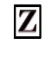 Teminat mektubu sahibi katılımcının adı, soyadı ve varsa ticari unvanı açıkça yazılmalı, İhalenin kapanış tarihi, sayısı ve konusu açıkça yazılmalı,Para birimi açıkça belirtilmeli, teminat miktarı rakam ve yazı ile birbirine uygun olarak açıkça  yazılmalı  ve üzerinde kazıntı, silinti veya düzeltme bulunmamalı,Teminatın vadesi (başlangıç ve bitiş) tarih ve süre olarak açıkça yazılmalı, vade bitiş tarihinin resmi tatil gününe rastlaması halinde, teminat mektubunun geçerli ve uygun olması için “vade bitiş tarihi, tatil gününü izleyen ilk iş günü olur” şeklinde ibare taşımalı,Teminat mektubu yetkili kişilerce adı, soyadı ve unvanı yazılmak suretiyle imzalanmalı ve teminat  mektubunun alındığı ilgili bankanın resmi mühürü ile mühürlenmelidir. Geçici teminat mektubu Gönyeli Belediyesi adına düzenlenmesi zorunludur.Teminat Olarak Kabul Edilecek Değerler.Teminat olarak kabul edilecek değerler aşağıda sayılmıştır:Gönyeli Belediye veznesine yatırılacak çek veya para karşılığı alınacak makbuz,39/2001 sayılı Bankalar Yasası altında kurulmuş olan bankalardan alınacak banka teminat mektubu,KKTC Merkez Bankası gözetim ve denetimindeki bankalardan kontrgaranti yaptırılması koşuluyla, Kuzey Kıbrıs Türk Cumhuriyeti Bankaları dışından alınan teminat mektupları,İhale makamı tarafından uygun görülerek ilan edilecek diğer varlıklar.Banka teminat mektubu verilmesi halinde, bu mektubun kapsam ve şeklinin, merkezi ihale komisyonu tarafından belirlenen esaslara ve standart formlara uygun olması gerekir. Bu esaslara ve standart formlara aykırı olarak düzenlenmiş teminat mektupları geçerli kabul edilmez.Teminatlar, teminat olarak kabul edilen diğer değerlerle değiştirilebilir.Her ne suretle olursa olsun, idarece alınan teminatlar haczedilemez ve üzerine ihtiyati tedbir konulamaz.Geçici Teminatın İadesiİhale üzerinde kalan katılımcı hariç, karar tarihinden itibaren 7(yedi) iş günü içerisinde Gönyeli Belediye Başkanlığının onayı ile iade edilirİhale üzerinde bırakılan katılımcının geçici teminatı ise gerekli kesin teminatın ibrazı ve sözleşmeyi imzalaması halinde iade edilir.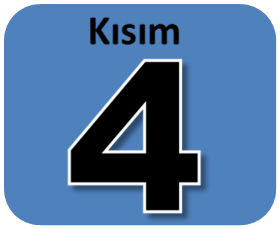 Tekliflerin Alınması ve AçılmasıTeklifler, bu şartnamenin 3.1 maddesinde belirtilen ihale saatine kadar Merkezi İhale Komisyonunun teklif kutusuna atılacaktır. İhale komisyonunca, tekliflerin alınması ve açılmasında aşağıda yer alan usul uygulanır:İhale komisyonunca bu şartnamede belirtilen ihale saatinde ihaleye başlanır ve bu saate kadar kaç teklif verilmiş olduğu bir tutanakla tespit edilerek, hazır bulunanlara duyurulur.İhale komisyonu teklif zarflarını alınış sırasına göre inceler. Bu incelemede zarfın üzerinde katılımcının adı, soyadı veya ticaret unvanı, tebligata esas açık adresi, teklifin hangi işe ait olduğu, ihaleyi yapan idarenin açık adresi ve zarfın yapıştırılan yerinin katılımcı tarafından imzalanıp ve mühürlenmesi hususlarına bakılır. Bu hususlara uygun olmayan zarflar bir tutanakla belirlenerek değerlendirmeye alınmaz.İhale konusu zarflar katılımcılarla birlikte hazır bulunanlar önünde alınış sırasına göre açılır. Katılımcıların belgelerinin eksik olup olmadığı ve teklif mektubu ile geçici teminatlarının usulüne uygun olup olmadığı kontrol edilir. Belgeleri eksik olan veya teklif mektubu ile geçici teminatı usulüne uygun olmayan katılımcılar bir tutanakla belirlenerek teklifleri geçersiz sayılır ve okunmadan iptal edilir.Belgeleri tamam ve teklifler ile geçici teminatı usulüne uygun olan katılımcılar ve teklif fiyatları açıklanır. Bu işlemlere ilişkin hazırlanan tutanak ihale komisyonunca imzalanır. Teklifler ihale komisyonunca değerlendirilmek üzere oturum kapatılır. Tekliflerin DeğerlendirilmesiTekliflerin değerlendirilmesi ve kıyaslanması ihale komisyonları tarafından kapalı toplantılarda yapılır. Halka açık teklif açma toplantısında açılmamış olan bir teklif, kapalı toplantılarda inceleme, değerlendirme ve kıyaslamaya tabi tutulamaz.Teklifler sadece ihale belgeleri ve ihale duyurusunda yayınlanmış olan kriterler uygulanarak değerlendirilir.İhale komisyonları, belgelerle ilgili talep edilen açıklama veya eklemeleri kullanarak belirli iktisadi işletmeler lehinde avantajlar yaratamaz.Tekliflerin değerlendirilmesinde, öncelikle belgeleri eksik olan teklifler veya geçici teminatı usulüne uygun olmadığı tespit edilen tekliflerin değerlendirme dışı bırakılmasına karar verilir.İhale duyuru veya şartnamelerine göre sunulması gereken belgeler ve bu belgelere ilgili mevzuat gereğince eklenmesi zorunlu olan eklerinden herhangi birinin, katılımcılarca sunulmaması halinde, bu eksik belgeler ve ekleri tamamlatılmaz.İhale komisyonları, ihale belgeleri ve ekleri eksiksiz ve geçici teminatı usulüne uygun olan teklifleri tespit ettikten sonra ihale sonucuna yönelik değerlendirilmesine başlar.İhale komisyonları, ihale katılımcılarının ihale konusu işi yapabilme kapasitelerini belirleyen yeterlilik kriterlerine ve tekliflerin ihale dokümanında belirtilen şartlara uygun olup olmadığını inceler ve bu yasa uyarınca uygun olmadığı belirlenen teklifleri değerlendirme dışı bırakır.Tekliflerde aritmetik hata bulunması halinde, teklifte sunulan birim fiyatlar esas alınmak kaydıyla, aritmetik hatalar ihale komisyonları tarafından re’sen düzeltilir. Yapılan düzeltme sonucu bulunan teklif değeri, ihale katılımcısının esas teklifi olarak kabul edilir ve bu durum en kısa süre zarfında ilgili ihale katılımcısına yazı ile bildirilir.İhale katılımcıları düzeltilmiş teklifi kabul edip etmediğini tebliğ tarihini izleyen 3 (üç) iş günü içinde yazılı olarak ihale komisyonlarına bildirir. İhale katılımcısının düzeltilmiş teklifi kabul etmediğini 3 (üç) iş günü süresinde bildirmemesi veya bu süre içinde herhangi bir cevap vermemesi halinde söz konusu teklif değerlendirme dışı bırakılır ve ihale katılımcısının geçici teminatı gelir olarak kaydedilir.Tekliflerin değerlendirmesiyle hem fikir olmayan ihale komisyonu üyeleri, görüşlerini yazılı olarak belirtirler ve söz konusu görüşler teklif inceleme, değerlendirme ve kıyaslama tutanaklarına eklenir.İhale komisyonları, teklif inceleme, değerlendirme ve kıyaslama tutanakları temelinde, kamu ihalesi süreci ile ilgili bir rapor hazırlar ve en uygun teklifin seçilmesi önerisiyle sorumlu kişiye veya ihale makamının yetkili birimine verir. İhalenin kime verildiğini gösteren duyurunun yayınlanmasına kadar, teklif inceleme, değerlendirme ve kıyaslama süreci gizli tutulur.Yerli Üretimin DeğerlendirilmesiK.K.T.C. imali olan malzemeler şartnameye uygun olması halinde E-1586-2000 Bakanlar Kurulu kararına göre tekliflerin fiyat farkına %20 oranına kadar koruma sağlanacaktır.Ancak bu uygulamadan faydalanabilmek için Sanayi Dairesi Müdürlüğünden onaylı formu(Yerli Üretim Belgesi) teklifleri ile birlikte sunmaları şarttır.Kamu İhale Yasası’nın 15(3) maddesinde belirtilen yerli üretim önceliğinden yararlanabilmek için KKTC menşeli ürünler için sanayi dairesinden onaylı yerli üretim belgesinin teklif dosyasında sunulması şarttır.Aşırı Düşük Tekliflerin DeğerlendirilmesiBir kamu ihalesi için sunulan bir teklifin söz konusu ihalenin konusuna göre aşırı düşük (toplam tahmini değerin %25 (yüzde yirmibeş) veya daha fazla altında) olduğunun tesbit edilmesi halinde, ihale komisyonları, söz konusu teklifi reddetmeden önce yazılı olarak teklifin uygun bulunan kısımlarıyla ilgili önemli unsurların detaylandırılmasını talep edebilir. Bu detaylar aşağıdaki hususlar ile ilgili olur:Önerilen imalat süreci veya ekonomisi;İhale katılımcısı açısından elverişli koşullar;İhale katılımcısının önerdiği, malların orijinalliği;İhalenin yürütüleceği yerde yürürlükte olan istihdam güvencesi ve çalışma koşullarıyla ilgili hükümlere uyum;İhale katılımcısının bir devlet yardımı alma olasılığı.İhale komisyonları, ihale katılımcısıyla istişare ederek ve sunulan belgeleri dikkate alarak, yukarıdaki (1)’inci fıkradaki unsurları teyit eder. İhale değerlendirme komisyonu teklifin, teklif sahibinin devlet yardımı almasından dolayı aşırı düşük olduğunu tespit etmesi ve teklif sahibinin ihale komisyonlarının vereceği yeterli süre içinde söz konusu yardımı yasal olarak aldığını kanıtlayamaması halinde teklif bu gerekçe ile reddedilir.Katılımcılardan Tekliflerine Açıklık Getirmelerinin İstenilmesiİhale komisyonunun talebi üzerine idare, tekliflerin incelenmesi, karşılaştırılması ve değerlendirilmesinde yararlanmak üzere açık olmayan hususlarla ilgili katılımcılardan açıklama isteyebilir.Bu açıklama, hiçbir şekilde teklif fiyatında değişiklik yapılması veya ihale dokümanında öngörülen kriterlere uygun olmayan tekliflerin uygun hale getirilmesi amacıyla istenilemez ve bu sonucu doğuracak şekilde kullanılamaz. İdarenin yazılı açıklama talebine, katılımcı tarafından yazılı olarak cevap verilir.Bütün Tekliflerin Reddedilmesi ve İhalenin İptal Edilmesiİhale komisyonları, tekliflerin sunulması için verilen sürenin sona ermesinden ve teklif zarflarının açılmasından sonra;Hiçbir teklifin sunulmadığı ve/veya kabul edilebilir bir teklifin sunulmadığı halinde,Katılımcı sayısının Kamu İhale Yasası uyarınca ihalenin verilmesine ilişkin usullerde belirlenen minimum sayıdan az olması halinde,Teklif edilen tüm fiyatların, ilgili kamu ihalesi konusunda planlanan veya ayrılan kaynakları aşması halinde ihaleyi iptal edebilir.İhalenin Verilmesine İlişkin UsulEn uygun teklifin belirlenmesinde, Kamu İhale Yasası kurallarına göre işlem yapılacaktır.Bu ihalede en uygun teklif, en düşük tekliftir.İhalenin Karara BağlanmasıYapılan değerlendirme sonucunda ihale komisyonu tarafından ihale, geçerli tekliflerin arasında şartnamedeki kriterleri karşılayan teklife bağlanır.İhale Kararının Bildirilmesiİhale komisyonları, ihale kararının alınmasından itibaren 3 (üç) iş günü içinde ihaleyi kazanan ihale katılımcısını, sözkonusu kararın gerekçesini belirterek yazılı olarak bilgilendirir.İhale komisyonları, ihale kararının alınmasından sonra geçen 3 (üç) iş günü içinde ihale dışı bırakılan ihale katılımcılarını, tekliflerinin reddedilme nedenleri hakkında yazılı olarak bilgilendirir.Mukaveleye Davetİhale kararının ihale makamına tebliğ edildiği tarihten itibaren en geç 3(üç) iş günü içerisinde katılımcıya tebliğ edilir ve mukaveleyi imzalamaya davet edilir. Katılımcı tebliğ tarihinden itibaren en geç 5(beş) iş günü içerisinde kesin teminat mektubunu ihale makamına sunar.Katılımcı kesin teminat makbuzunun aslını veya banka kesin teminat mektubunu ihale makamına ibraz etmek zorundadır.İhale sonucu, İdarece hazırlanmış cetvelde yer alan her bir iş kaleminin miktarı ile bu iş kalemleri için Yüklenici tarafından teklif edilen birim fiyatların çarpımı sonucu bulunan tutarların toplamı üzerinden mukavele imzalanacaktır.Tüm şartnameler, bunlara bağlı olarak yapılan zeyilnameler ile tüm projeler mukaveleye ek yapılmak zorundadır. Kesin Teminatİhale üzerinde bırakılan katılımcıdan sözleşme imzalanmadan önce, sözleşme bedelinin %10 oranında kesin teminat alınır.Kesin teminat süresi süresiz veya en az sözleşme süresinden 1 ay fazla olacaktır.Mukavele Yapılmasında Katılımcının Görev ve Sorumluluğuİhale üzerinde kalan katılımcı tarafından, bu şartnamenin 9’uncu madde, 1’inci fıkrasının (c), (d), (e), (f) ve (g) bendleri ile ilgili gerçeğe aykırı beyan yapıldığının tespit edilmesi halinde veya ihale üzerinde kalan katılımcı tarafından taahhüt altına alınan durumu tevsik eden belgelerin, karar üretilmeden önce katılımcı tarafından şartnamenin 9.2’inci maddesinde belirtilen sürede ihale makamına sunulamaması halinde teklif yok sayılır, katılımcı ihale dışı bırakılır ve geçici teminatı gelir kaydedilir. Böyle bir durumda ikinci en uygun teklifi veren katılımcıya karar tebliğ edilir ve aynı prosedür bu katılımcıya da uygulanır.İhale Kararının İptaliİhale kararından sonra, Kamu İhale Yasasında belirtilen süre zarfında, kazanan özel veya tüzel kişilerin kesin teminat yatırmayıp, mukavele imzalamaya yanaşmaması halinde geçici teminat Hazine’ye gelir kaydedilir ve ihale kararı iptal edilerek yeniden ihaleye gidilir.Mukavele Yapılmasında ihale makamının görev ve sorumluluğuİhale makamının mukavele yapılması konusunda yükümlülüğünü yerine getirmemesi halinde yüklenici, Kamu İhale Yasasında yer alan sürelerin bitimini izleyen günden itibaren en geç 5(beş) gün içinde, 10(on) gün süreli K.K.T.C.’de faaliyet gösteren bir tasdik memuru ihbarnamesi ile durumu ihale makamına bildirmek şartıyla, taahhüdünden vazgeçebilir.Bu takdirde geçici teminat iade edilir ve yüklenici teminat vermek için yaptığı belgelendirilmiş giderlerin ödenmesini talep edebilir. İhalenin Mukaveleye Bağlanmasıİhale makamı tarafından ihale dokümanında yer alan şartlara uygun olarak hazırlanan mukavele, ihale makamı ve katılımcı tarafından imzalanır ve sözleşmenin ihale makamı tarafından onaylı bir örneği yükleniciye verilir. Mukavele imzalanacağı tarihte, ihale sonuç bilgileri mukavele imzalanmadan önce Merkezi İhale Komisyonuna gönderilmek suretiyle mukavele imzalanacak katılımcının ihalelere katılmaktan yasaklı olup olmadığının teyit edilmesi zorunludur.Mukavelenin imzalanmasına ilişkin her türlü vergi, resim ve harçlar ile diğer sözleşme giderleri katılımcıya aittir.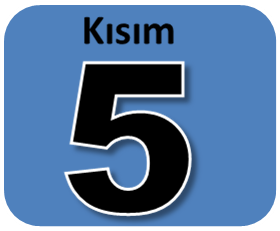 Mukavelenin Uygulanmasına İlişkin HususlarÖdeme yeri ve şartları,Malın teslim tarihi,Süre uzatımı verilebilecek haller ve şartları,Cezalar ve sözleşmenin feshi,Denetim, muayene ve kabul işlemlerine ilişkin şartlar.Anlaşmazlıkların çözüm şekli.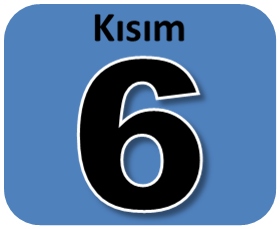 Fiyat Farkı Uygulanmasıİhale konusu iş için sözleşmenin uygulanması sırasında veya sonrasında fiyat farkı hesaplanmayacak ve ödenmeyecektir.Anlaşılmayan HususlarBu şartname ve diğer ihale dokümanlarında anlaşılmayan konular veya Kamu İhale Yasası ve bu Yasa altında çıkartılan Tüzüklerinkurallarına aykırı hususların bulunması halinde Kamu İhale Yasası ve bu Yasa tahtındayapılan Tüzüklerin ilgili kuralları geçerlidir.Hükmü Bulunmayan HallerBu şartname ve diğer ihale dokümanlarında hüküm bulunmayan hallerde ilgisine göre Kamu İhale Yasası ve bu Yasa tahtında yapılan Tüzüklerin hükümleri uygulanırÖzel HususlarBu ihaledeki “Özel Hususlar” bu Şartnamenin Ek-1’inde yer alan “Özel Hususlar” kısmında belirtilmiştir.BUNLARA DİKKAT EDİNİZ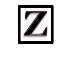  SİMGESİ BELGE SUNULMASININ ZORUNLULUĞU OLDUĞUNA İŞARET ETMEKTEDİR. 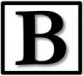 SİMGESİ BEYAN YAPILMASININ ZORUNLU OLDUĞUNA İŞARET ETMEKTEDİR. TEKLİF DOSYANIZDA EKSİK BELGE VE BEYAN OLMAMALIDIR.ŞARTNAMELERE GÖRE SUNULMASI ZORUNLU OLAN BELGELERİN TÜMÜNÜ TEKLİFİNİZDE MUTLAKA SUNUNUZ VE BEYAN EDİLMESİ GEREKEN TÜM BİLGİLERİ EKSİK BIRAKMAYINIZ. BELGELERDE EKSİK BİLGİ OLMAMALIDIR.SUNULMASI ZORUNLU OLAN BELGELERDEKİ BİLGİLERİN EKSİKSİZ, TAM VE DOĞRU OLDUĞUNU KONTROL EDİNİZ. İMZASI EKSİK BELGE SUNMAYINIZ. BELGELERİN İMZALANMASI GEREKEN KISIMLARINI KONTROL EDİNİZ. SUNDUĞUNUZ BELGELER VE BEYANLAR GEÇERLİ TARİH TAŞIMALIDIR. BEYAN ETTİĞİNİZ HER İŞLEMİN VE AYRICA HER BELGENİN TARİHİNİ KONTROL EDİNİZ. TARİHİ GEÇMİŞ BELGE SUNMAYINIZ.BELGELERİNİZİ TEKLİF DOSYANIZA KOYMAYI UNUTMAYINIZ.Adı: Gönyeli BelediyesiAdresi: 30, Belediye Bulvarı, Yenikent, GönyeliTelefon Numarası: 223 1901Fax Numarası: 223 1857Elektronik Posta Adresi: serhat@gonyeli.comPersonel Adı ve Soyadı: Serhat KutluAdı: Kent Park Amfi Beton Alım İhalesiTürü: Mal AlımıMiktarı: 51m³ C16, 77m³ C20, 430m³ C30İhale için ayrılmış toplam tahmini değer: 200,000TL+KDVTeslim Edileceği Yer: Gönyeli İlkokulunun batısıTeslimat Süresi: 60gün (Amfi Kalıp/Demir İhalesiyle birlikte)İhaleKayıt Numarası: 19/2021İhale Yöntemi: Açık Usul (Kapalı Zarf)Teklifin Sunulacağı Adres: Gönyeli Belediyesiİhalenin Yapılacağı Adres: Gönyeli Belediyesi Meclis Toplantı SalonuİhaleDokümanının Görülebileceği Yer : Gönyeli BelediyesiİhaleDokümanının Görülebileceği İnternet Adresi : www.gonyeli.orgİhaleDokümanının Satın Alınabileceği Yer : Gönyeli BelediyesiİhaleDokümanı Satış Bedeli (...................... yatırılacak  TL+ KDV) : 100TL(KDV dahil)İhale ile ilgili son soru sorma tarihi 3.1 maddesinde belirtilen tarihten 6 (altı) iş günü öncesine kadar.İhale Katılım Beyannamesi: Tüm kısımların eksiksiz doldurulduğu, yetkili kişi tarafından imzalanmış ve  tüm beyanların doğru olarak sunulması gereken belgedir.  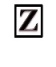 Geçici Teminat: Bu şartnamenin ekinde geçici teminata ilişkin standart form örneğine uygun olarak bir banka tarafından hazırlanan geçici teminat mektubudur veya teminat miktarı kadar olan miktarın K.K.T.C. Gelir ve Vergi Dairesine yatırıldığını gösteren makbuzdur.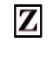 Mali Teklif Formu: Bu şartname ekinde yer alan standart forma uygun teklif formudur.Tüzel kişilerde şirket tescil belgeleri veya şahıs olarak başvuranlarda kimlik kartı veya ticari unvan tescil belgesinin bilgilerini içeren belgeİmza Sirküleri veya İmza Beyannamesi: 2021 yılında düzenlenmiş teklif vermeye yetkili olduğunu gösteren belgedir.Teklif verecek olan gerçek kişi ise, 2021 yılına ait, tasdik memuru  tarafından onaylanmış imza beyannamesi,Teklifi verecek olan tüzel kişi ise, tüzel kişiliğin direktörü ve/veya direktörlerinin, 2021 yılına ait, tasdik memuru tarafından onaylanmış imza sirküleri,Yetki Beyannamesi: Tüzel veya gerçek kişiyi temsilen “Yetkili” sıfatıyla ihaleye katılma halinde, yetkili adına düzenlenmiş, ihaleye katılmaya ilişkin 2021 yılına ait noter onaylı yetki beyannamesi,Şartname Alındı Makbuzu: Bu ihaleye ait şartnamenin bedelinin K.K.T.C. Gelir ve Vergi Dairesi veznesine yatırıldığını tevsik eden makbuz veya makbuzun fotokopisidir.ğ)Zorunlu Belge Kontrol Formu:  İhale makamları ve ihale katılımcısı tarafından doldurulmuş zorunlu belge kontrol formu.Genel-idari ve teknik şartnameler, varsa zeyilnameler okunup incelenip anlaşıldıktan sonra teklif dosyasının sunulduğuna dair beyan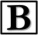 Mali yıla ait meslek odasına kayıt belgesi bilgileri içeren beyan,Çalışma dairesinden yasaklı olmadığına dair, tekliflerin açıldığı tarihte geçerliliği olan ihaleye katılım belgesi bilgilerinin beyanı Gelir ve vergi dairesinden, tekliflerin açıldığı tarihte geçerliliği olan vergi güvenlik belgesi (borcu  yoktur veya borcu yapılandırmıştır yazısı) bilgilerinin  beyanı, Sosyal sigortalar dairesinden, tekliflerin açıldığı tarihte geçerliliği olan yükümlülüğü (borcu yoktur veya borcu yapılandırılmıştır) bilgisinin  beyanıİhtiyat  sandığından, tekliflerin açıldığı tarihte geçerliliği olan yükümlülüğü (borcu yoktur veya borcu yapılandırılmıştır) bilgisinin beyanıRekabet yasası uyarınca ödenmemiş para cezası bulunmadığına dair beyan Teklif Edilen İhale BedeliTeminat Miktarı0.- TL’den büyük - 20,000.- TL’ye kadar :500.- TL20,000.- TL’den büyük - 50,000.- TL’ye kadar :1,000.- TL50,000.- TL’den büyük - 100,000.- TL’ye kadar :2,500.- TL100,000.- TL’den büyük - 200,000.- TL’ye kadar : 5,000.- TL200,000.- TL’den büyük - 500,000.- TL’ye kadar :10,000.- TL500,000.- TL’den büyük - 1,000,000.- TL’ye kadar :25,000.- TL1,000,000.- TL’den büyük - 2,500,000.- TL’ye kadar :50,000.- TL2,500,000.- TL’den büyük - 5,000,000.- TL’ye kadar :100,000.- TL5,000,000.- TL’den büyük miktarlar için :150,000.- TL